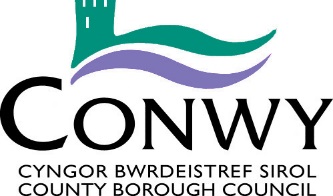 JOB DESCRIPTIONReview Date/Right to VaryThis job description is not intended to be an exhaustive list of duties.  The Authority reserves the right, after appropriate consultation with you, to vary your duties and responsibilities within the parameters of your grade and occupational competence in order to respond to changes in the needs of the service.Signed by:  ………………………………………….	Date:  ……………………………..Employee’s Name and SignatureApproved by Head of Service:  …………………………………..   Date:   ……………………………..PERSON SPECIFICATIONPost: Teaching Assistant - Support and Delivering Learning/ Cover Supervisor (Level 3)Date: May 2023Please Note: In order to be shortlisted for this post you will need to demonstrate that you meet all the criteria ranked as E - Essential.Identification of the requirements will be through the:Application Form (AF), Interview (I), Test at interview (T), Presentation at interview (P), Verification (V) Reference (R)Post Title:Teaching Assistant - Support and Delivering Learning/ Cover Supervisor (Level 3)Department / Service: EducationHours:32 ½ hours a weekLevel:G04Location:Ysgol GlanwyddenJob Evaluation Number: SL1198Responsible to:HeadteacherResponsible For: (Staff)NilJob Purpose:To work under the guidance of teaching and/or members of the school leadership team and within an agreed system of supervision.To support individuals and groups of pupils to enable access to learning.  This could include those requiring detailed and specialist knowledge in particular areas.To contribute to the teacher’s planning cycle to ensure all pupils have equal access to learning.To occasionally supervise whole classes during the short-term absence of teacher.  The main focus of such cover will be to respond to questions, assist pupils to undertake set activities and stay on task and maintain order.Duties and Responsibilities - Job Specific (Support for Pupils)Duties and Responsibilities - Job Specific (Support for Pupils)Use specialist (curricular/learning) skills/training/experience to support pupils.Assist with the development and implementation of IEPs and IBPs.Establish purposeful working relationships with pupils and engender high expectations.Promote the inclusion and acceptance of all pupils within the classroom.Attend to pupils’ personal needs and implement related personal programmes, including social, health, physical, hygiene, first aid, toileting, feeding and mobility.Following training, administer medication in accordance with the procedures for LEA and school policies.Support pupils consistently while recognising and responding to their individual needs.Encourage pupils to interact and work co-operatively with others.Promote independence and employ strategies to recognise and reward achievement of self-reliance.Provide effective feedback to pupils in relation to programmes and recognise and reward achievement, including behaviour and attendance.Support for pupils with additional learning needs.Duties and Responsibilities - Job Specific (When Supervising Classes in the Absence of the Teacher)Duties and Responsibilities - Job Specific (When Supervising Classes in the Absence of the Teacher)To register and record student attendance in lessonsTo instruct students regarding the work left by their teacher.To provide students with the necessary resources for their learning.To ensure orderly entrance and exit of classrooms.To create a calm and purposeful environment in which pupils can complete work set by the classroom teacher.To follow school systems and procedures on behaviour management.To manage resources effectively and ensure classrooms are left tidy and ready for the next lesson.To collect any completed work after the lesson and return it to the appropriate teacher.To liaise with teacher(s) about cover work.Support for the Curriculum when supervising classes in the absence of a teacher.To collate a bank of supervision work in liaison with the relevant members of the teaching staff.Duties and Responsibilities - Job Specific (Support for the Teacher)Duties and Responsibilities - Job Specific (Support for the Teacher)Work with the teacher to create a purposeful, orderly and supportive learning environment.Work with the teacher in lesson planning, evaluation and adjusting lessons/work plans as appropriate.Monitor and evaluate pupils’ responses to learning activities through observation and the recording of achievement against pre-determined learning objectives.Provide general clerical/administrative support, eg administer coursework, and produce worksheets for agreed activities.Provide the teacher as requested with oral and written feedback on pupils’ progress and achievement.As agreed with the teacher, be responsible for keeping and updating records.  As requested, contribute to the review of school record-keeping systems.Duties and Responsibilities - Job Specific (Support for the Curriculum)Duties and Responsibilities - Job Specific (Support for the Curriculum)Implement agreed learning activities and teaching programmes.Implement programmes linked to local learning strategies, eg literacy, numeracy, ICT.Make effective use of opportunities provided by other learning activities to support the development of relevant skills.Support the use of ICT in learning activities and develop pupils’ competence and independence in its use.Help pupils to access learning activities through specialist support.Determine the need for, prepare and maintain general and specialist equipment and resources.Duties and Responsibilities – Corporate Duties and Responsibilities – Corporate To be responsible for establishing good working relationships both internally and externally.Compliance with the Authority’s Policies and Procedures and to make known to Senior Officers any areas which are not adequately covered.To participate actively in supporting the Authority’s principles and practices of equality of opportunity as laid down within the Equalities Policy.To be responsible for the application of Health & Safety practices within the daily operations, sharing a common responsibility for Health & Safety across the department, directorate and Authority as a whole.Employees will be required to give certain information relating to themselves in order that the Authority may properly carry out its duties, rights and obligations as an employer.  The Authority will process and control such data principally for personnel, administrative and payroll purposes.As a term of your employment and in order to maintain effective departmental operations, you may be required to undertake any other reasonable task, commensurate with your grade, as determined by your Line Manager or Head of Service.Conwy is committed to safeguarding children and vulnerable groups. All Council employees are expected to be aware of the Corporate Safeguarding Policy and their responsibility to report any concerns in the appropriate manner and timescales.FactorRequirementsHow IdentifiedEssentialDesirableKnowledge & SkillsNVQ3 for Teaching Assistants or equivalent qualification, eg Braille Level 2, BSL Level 2.EKnowledge & SkillsVery good numeracy/literacy skills.EKnowledge & SkillsTraining in the relevant strategies to support learning, e.g. literacy or specific areas of hearing, sign language, dyslexia, ICT, Maths and English.EKnowledge & SkillsAppropriate first aid training.EKnowledge & SkillsExperience of working with children of relevant age.EKnowledge & SkillsCan use ICT effectively to support learning.EKnowledge & SkillsFull working knowledge of relevant policies/codes of practice and awareness of relevant legislationEKnowledge & SkillsWorking knowledge of national/foundation phase, curriculum 14-19 pathways and other relevant learning programmes/ strategies as appropriateEKnowledge & SkillsUnderstanding of principles of child development and learning processesEKnowledge & SkillsAbility to self-evaluate learning needs and actively seek learning opportunitiesEKnowledge & SkillsThe ability to communicate in English is essential.AF/IEKnowledge & SkillsThe ability to communicate in Welsh is essential.AF/IESupervision & ManagementHave the necessary skills to manage safely classroom activities and the physical learning space.ESupervision & ManagementUnderstand and be able to use a range of strategies to deal with classroom behaviour as a whole and also individual behavioural needs.ECreativity & InnovationN/AContacts & RelationshipsWork constructively as part of a team, understanding classroom roles and responsibilities and your own position within these.EDecisions / RecommendationsN/AResourcesN/APhysical DemandsUse of other equipment and technology - video, photocopierEExpected Skill/Level EquivalentLevel 1Induction/Basic SkillsLevel 2Level 3Specialist Knowledge/skillsLevel 4Specialism/Higher Level Teaching Assistant MGT ResponsibilitiesTeaching Assistant Supporting & Delivering LearningWorking under direction/ instructionSupporting access to learningwelfare/personal caresmall groups/one to onegeneral clerical/organisational support for teachersWorking under instruction/ guidanceEnabling access to learningwelfare/personal support – SENdelivery of pre-determined learning/care/support programmesimplement literacy/numeracy programmesassist with planning cycleclerical/admin support for teacher/departmentWorking under guidanceDelivering learninginvolved in whole planning cycleimplement work programmesevaluation & record keepingcover supervisorspecialist SEN/subject/other supportWorking under an agreed system of supervision/manage-mentDelivering learningSpecialist knowledge resourcelead planning cycle under supervisiondelivering lessons to groups/whole classmanagement of other staffTeaching Assistant Behaviour/ GuidanceWorking under guidanceDelivering learningpastoral supportlearning mentorsbehaviour supportexclusions, attendanceWorking under an agreed system of supervisionManage system/procedures/policy:pastoral supportmentoring/counsellingbehaviourexclusions/attendance